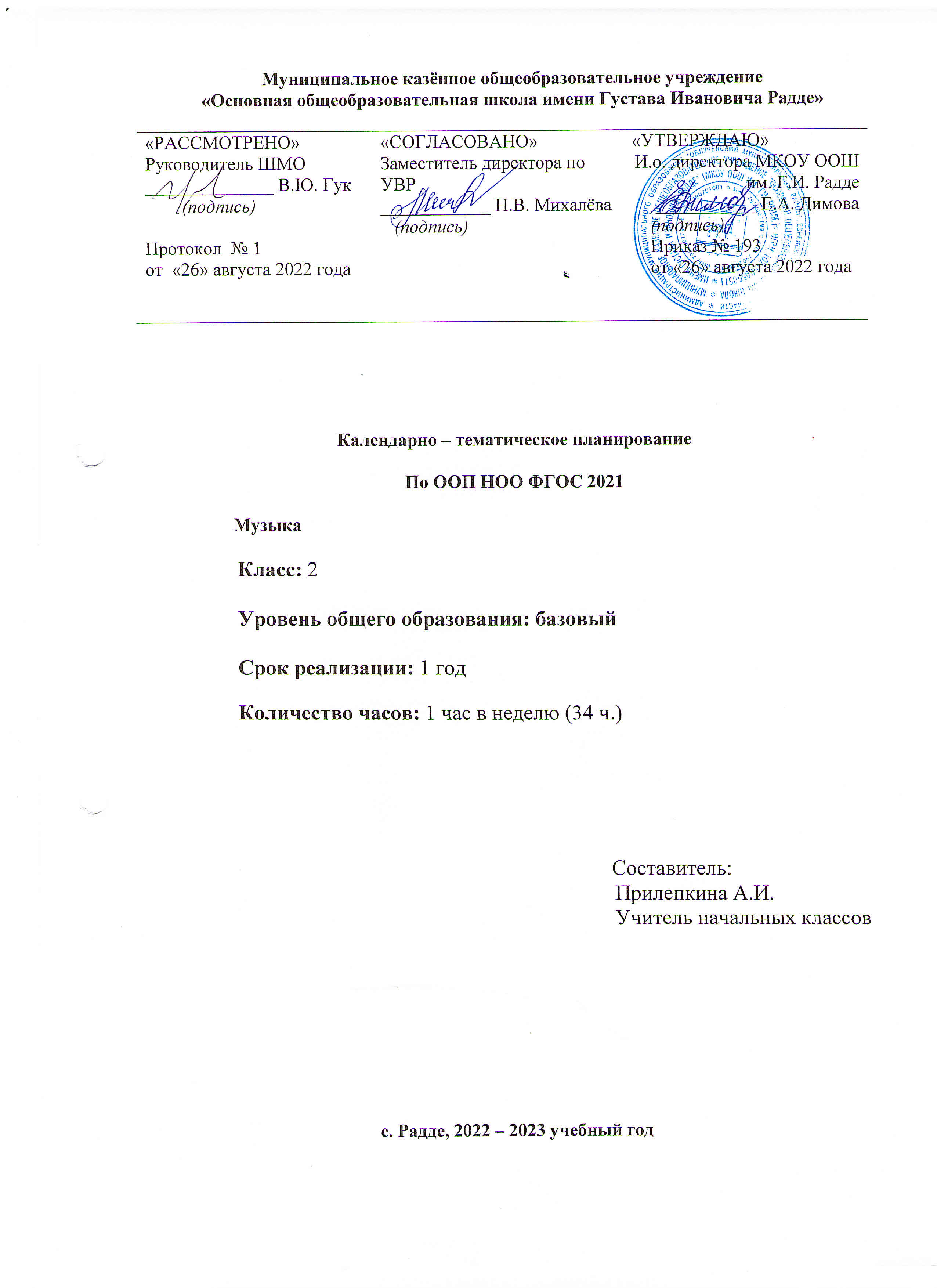     ТЕМАТИЧЕСКОЕ ПЛАНИРОВАНИЕ             КАЛЕНДАРНО – ТЕМАТИЧЕСКОЕ ПЛАНИРОВАНИЕ№
п/пНаименование разделов и тем программыКоличество часовКоличество часовКоличество часовРепертуарРепертуарРепертуарВиды 
деятельностиВиды, 
формы 
контроляЭлектронные (цифровые) образовательные ресурсы№
п/пНаименование разделов и тем программыВсегоКонтРольные работыПрактические работыдля слушаниядля пениядля 
музицированияВиды 
деятельностиВиды, 
формы 
контроляЭлектронные (цифровые) образовательные ресурсыМодуль 1. Музыка в жизни человекаМодуль 1. Музыка в жизни человекаМодуль 1. Музыка в жизни человекаМодуль 1. Музыка в жизни человекаМодуль 1. Музыка в жизни человекаМодуль 1. Музыка в жизни человекаМодуль 1. Музыка в жизни человекаМодуль 1. Музыка в жизни человекаМодуль 1. Музыка в жизни человекаМодуль 1. Музыка в жизни человекаМодуль 1. Музыка в жизни человека1.1.Музыкальные пейзажи100М.Мусорский, С.Прокофьев«Прогулка»"Песня друзей" 
(Ничего на свете 
лучше нету) 
(музыка:Ген.Гладков, слова: Ю.Энтин)Слушание произведений программной музыки, посвящённой образам природы. Подбор эпитетов для описания настроения, характера музыки.Сопоставление музыки с произведениями изобразительного искусства.; Разучивание, одухотворенное исполнение песен о природе, её красоте.; Рисование«услышанных»пейзажей и/или абстрактная живопись —передача настроения цветом, точками, линиями.;Тестирование;РЭШ, https://www.youtube.com/watch?v=0M0O3Mnbwzo1.2.Музыкальные портреты100.5«Детский альбом» П.И. Чайковскогопесня «Смешной человечек»Слушание произведений вокальной, программной инструментальной музыки, посвящённой образам людей, сказочных персонажей. Подбор эпитетов для описания настроения, характера музыки.Сопоставление музыки с произведениями изобразительного искусства.; Разучивание, харáктерное исполнение песни —портретнойзарисовки.; Рисование, лепка героя музыкального произведения.;Устный 
опрос;http://www.youtube.com/watch?v=_VA-Yz1wW8w1.3.Танцы, игры и веселье100.5фрагменты 
произведений 
П.И.Чайковского
«Камаринская»,
«Вальс», «Полька».Проблемная ситуация: зачем люди танцуют?; Вокальная, инструментальная, ритмическаяимпровизация в 
стиле определённого танцевального жанра.; Звуковая комбинаторика —эксперименты со случайным сочетанием музыкальных звуков, тембров, ритмов;Практическая работа;http://www.youtube.com/watch?v=cIwAwQkYQIw1.4.Главный 
музыкальный символ100«Гимн России» муз Александрова, сл 
МихалковаПатриотическая 
песня «Глинки; «Моя Россия» Струве;
«Осенняя песенка»Разучивание, исполнение Гимна Российской Федерации.Знакомство с историей создания, правилами исполнения.; Просмотр видеозаписей парада, церемонии награждения спортсменов.Чувство гордости, понятия достоинства и чести. Обсуждение этических вопросов, связанных с государственными символами страны.; Разучивание, исполнение Гимна своей республики, города, школы;Зачет;http://www.youtube.com/watch?v=2xD54-1MHPcИтого по модулюИтого по модулю4Модуль 2. Музыкальная грамотаМодуль 2. Музыкальная грамотаМодуль 2. Музыкальная грамотаМодуль 2. Музыкальная грамотаМодуль 2. Музыкальная грамотаМодуль 2. Музыкальная грамотаМодуль 2. Музыкальная грамотаМодуль 2. Музыкальная грамотаМодуль 2. Музыкальная грамотаМодуль 2. Музыкальная грамотаМодуль 2. Музыкальная грамота2.1.Мелодия100.5пьеса Э. Грига “Песня Сольвейг”;Чунга-чанга” В.Шаинский, “До 
свиданья, осень!” А.КудряшовОпределение на слух, прослеживание по нотной записи мелодических рисунков с поступенным, плавным движением, скачками, остановками.; Исполнение, импровизация (вокальная или на звуковысотных музыкальных инструментах) различных мелодических рисунков.; Обнаружение повторяющихся и неповторяющихся мотивов, музыкальных фраз, похожих друг на друга.; Исполнение на духовых, клавишных инструментах или виртуальной клавиатуре попевок, кратких мелодий по нотам;Устный 
опрос;https://www.youtube.com/watch?v=lHEq_v-2T1M2.2.Сопровождение100П.И.Чайковский пьесы из «Детского альбома»:«Баба Яга», «Утренняя молитва», Марш 
деревянных 
солдатиков», «Новая 
кукла», «Болезнь 
куклы».Определение на слух, прослеживание по нотной записиглавного голоса и сопровождения.Различение, характеристика мелодических и ритмических особенностей главного голоса и сопровождения.Показ рукой линии движения главного голоса и аккомпанемента.; Различение простейших элементов музыкальной формы: вступление, заключение, проигрыш. Составление наглядной графической схемы.; Импровизация ритмического аккомпанемента к знакомой песне (звучащими жестами или на ударных инструментах).;Устный 
опрос;https://nsportal.ru/shkola/muzyka/library/2013/10/21/melodiya-i-soprovozhdenie-v-pesne2.3.Песня100.75Л. В. Бетховен «Сурок».попевка«Дон-Дон»Знакомство со строением куплетной формы.Составление наглядной буквенной или графической схемы куплетной формы.; Исполнение песен, написанных в куплетной форме.; Различение куплетной формы при слушании незнакомых музыкальных произведений.; Импровизация, сочинение новых куплетов к знакомой песне;Практическая работа;http://www.youtube.com/watch?v=3jeQE8xJ3XQ2.4.Тональность. Гамма100Знакомство с русскими народными 
инструментами и как они звучат.песня – «Пойду ль я выйду ль я да».Определение на слух устойчивых звуков. Игра«устой — неустой».Пение упражнений —гамм с названием  нот, прослеживание по нотам. Освоение понятия «тоника».Упражнение на  допевание неполной музыкальной фразы до тоники «Закончи музыкальную фразу».; Импровизация в заданной тональности;Устный 
опрос;http://www.youtube.com/watch?v=_2MPcsoQ_vIИтого по модулюИтого по модулю4Модуль 3. Классическая музыкаМодуль 3. Классическая музыкаМодуль 3. Классическая музыкаМодуль 3. Классическая музыкаМодуль 3. Классическая музыкаМодуль 3. Классическая музыкаМодуль 3. Классическая музыкаМодуль 3. Классическая музыкаМодуль 3. Классическая музыкаМодуль 3. Классическая музыкаМодуль 3. Классическая музыка3.1.Композиторы —детям200.5Прокофьев С.С. «
Пятнашки» из цикла«Детская музыка»; Прокофьев С.С. «
Марш» из оперы
«Любовь к трем 
апельсинаСлушание музыки, определение основного характера, музыкально-выразительных средств, использованных композитором. Подбор эпитетов, иллюстраций к музыке. Определение жанра.; Музыкальная викторина.; Вокализация, исполнение мелодий инструментальных пьес со словами.Разучивание, исполнение песен.; Сочинение ритмических аккомпанементов (с помощью звучащих жестов или ударных и шумовых инструментов) к пьесам маршевого и танцевального характера;Тестирование;http://www.youtube.com/watch?v=1w9UMa3o9k43.2.Музыкальные инструменты. Фортепиано.100.5«Марш Черномора» из оперы «Руслан и 
Людмила» Н. А.Римского- Корсакова,А. Стариков, Фрагмент «Сонаты № 7» Л. В.Бетховенапесня «Мама и Родина»Знакомство с многообразием красок фортепиано.Слушание фортепианных пьес в исполнении известных пианистов.;
«Я — пианист» —игра — имитация исполнительских движений во время звучания музыки.; Слушание детских пьес на фортепиано в исполнении учителя.Демонстрация возможностей инструмента (исполнение одной и той же пьесы тихо и громко, в разных регистрах, разными штрихами). Игра на фортепиано в ансамбле с учителем2.; Разбираем инструмент —наглядная демонстрация внутреннего устройства акустического пианино.;«Паспорт инструмента» исследовательская работа, предполагающая подсчёт параметров (высота, ширина, количество клавиш, педалей и т. д.);Практическая работа;http://www.youtube.com/watch?v=pkwSJBItZ8Y3.3.Музыкальные инструменты.Скрипка, 
виолончель100.5Знакомство с 
музыкальными 
произведениями цикла «Времена года»«Петушок»; - «Лесенка» муз. Тиличеевой сл. Долинова.Игра-имитация исполнительских  движений во время звучания музыки.; Музыкальная викторина на знание конкретных произведений и их авторов, определения тембров звучащих инструментов.;Практическая работа;https://yandex.ru/video/preview/?text=урок%20музыки%20по%20теме%20Музыкальные%20инструменты.%20Скрипка%2C%20виолончель%202%20класс%20школа%20россии&path=yandex_search&parent-reqid=1654485994903514-17781163096876430449-sas2-0451-sas-l7-balancer-8080-BAL-5404&from_type=vast&filmId=13372561156058333059Итого по модулюИтого по модулю4Модуль 4. Духовная музыкаМодуль 4. Духовная музыкаМодуль 4. Духовная музыкаМодуль 4. Духовная музыкаМодуль 4. Духовная музыкаМодуль 4. Духовная музыкаМодуль 4. Духовная музыкаМодуль 4. Духовная музыкаМодуль 4. Духовная музыкаМодуль 4. Духовная музыкаМодуль 4. Духовная музыка4.1.Звучание храма100«В церкви»
П.И.Чайковский.«Дорогою 
добра»,попевка«Снег»Обобщение жизненного опыта, связанного со звучанием колоколов. Диалог с учителем о традициях изготовления колоколов, значении колокольного звона.Знакомство с видами колокольных звонов.; Двигательная импровизация —имитация движений звонаря на колокольне.; Просмотр документального фильма о колоколах.;Устный 
опрос;http://www.youtube.com/watch?v=EP3je_G1pV04.2.Песни верующих10.250.25Бах «Хорал», 
Чайковский»Утренняя молитва», «Дорога 
добра»Слушание, разучивание, исполнение вокальных произведений религиозного содержания. Диалог с учителем о характере музыки, манере исполнения, выразительных средствах.; Знакомство с произведениями светской музыки, в которых воплощены молитвенные интонации, используется хоральный склад звучания.; Просмотр документального фильма о значении молитвы.;Контрольная работа; 
Практическая работа;http://www.youtube.com/watch?v=xmifCEkfOvYИтого по модулюИтого по модулю2Модуль 5. Музыкальная грамотаМодуль 5. Музыкальная грамотаМодуль 5. Музыкальная грамотаМодуль 5. Музыкальная грамотаМодуль 5. Музыкальная грамотаМодуль 5. Музыкальная грамотаМодуль 5. Музыкальная грамотаМодуль 5. Музыкальная грамотаМодуль 5. Музыкальная грамотаМодуль 5. Музыкальная грамотаМодуль 5. Музыкальная грамота5.1.Интервалы100.25Видеофрагмент: песня кота Леопольда
из 
мультфильма «Лето 
кота Леопольда Слова А. Хайт, 
музыка Б. Савельева, песенка
«Неприятность эту 
мы переживем».Освоение понятия «интервал». Анализ ступеневого состава мажорной и минорной гаммы (тон-полутон).; Разучивание, исполнение попевок и песен с ярко выраженной характерной интерваликой в мелодическом движении. Элементы двухголосия.; Досочинение к простой мелодии подголоска, повторяющего основной голос в терцию, октаву.;Устный 
опрос;http://www.youtube.com/watch?v=ceOetZogegMИтого по модулюИтого по модулю1Модуль 6. Народная музка РоссииМодуль 6. Народная музка РоссииМодуль 6. Народная музка РоссииМодуль 6. Народная музка РоссииМодуль 6. Народная музка РоссииМодуль 6. Народная музка РоссииМодуль 6. Народная музка РоссииМодуль 6. Народная музка РоссииМодуль 6. Народная музка РоссииМодуль 6. Народная музка РоссииМодуль 6. Народная музка России6.1.Русский фольклор100.75 «На горе-то 
калина», «Светит месяц», Плясовой 
наигрыш исполнении народного оркестра.Р.н.п. «На горе-то калина», р.н.п.
«Светит месяц»Разучивание, исполнение русских народных песен разных жанров.; Участие в коллективной традиционной музыкальной игре.; Сочинение мелодий, вокальная импровизация на основе текстов игрового детского фольклора.;Устный 
опрос; 
Практическая работа;http://www.youtube.com/watch?v=Ply6KLYSWng6.2.Русские народные музыкальные 
инструменты200.5Песня Садко из оперы
«Садко» Н. А. Римского-Корсакова;»Былинные наигрыши»
балалаечников;«Светит месяц» русская народная песня-пляска в исполнении оркестра 
русских народных 
инструментов;»Березка»-русская 
народная хороводная песня;
«Полянка» русская 
народная песня;

русская народная 
песня
«Бояре, а мы к вам 
пришли» русская 
народная игровая 
песня.Двигательная игра —импровизация-подражание игре на музыкальных инструментах.; Просмотр видеофильма о русских музыкальных инструментах.; Освоение простейших навыков игры на свирели, ложках;Практическая работа;http://www.youtube.com/watch?v=brCwPDSf2dQ6.3.Народные 
праздники100.75РНП “Блины”.РНП “Блины”.Знакомство с праздничными обычаями, обрядами, бытовавшими ранее и сохранившимися сегодня уразличных 
народностей Российской Федерации.; Разучивание песен, реконструкция фрагмента обряда, участие в коллективной традиционной игре2.; Просмотр фильма/ мультфильма, рассказывающего о символике фольклорногопраздника.; Участие в народных гуляньях на улицах родного города, посёлка;https://yandex.ru/video/preview/?text=урок%20музыки%20по%20теме%20Народные%20праздники%202%20класс%20школа%20россии&path=yandex_search&parent-reqid=1654504735428982-6654376786506365249-vla1-1510-vla-l7-balancer-8080-BAL-5655&from_type=vast&filmId=33158396868901883346.4.Фольклор в 
творчестве 
профессиональных музыкантов200русские народные 
наигрыши, «Светит 
месяц», «Бояре, а мы к вам пришли»; 
поэтический фольклор«Светит месяц»,
«Бояре, а мы к вам пришли»Диалог с учителем о значении фольклористики.Чтение учебных, популярных текстов о собирателях фольклора.; Слушание музыки, созданной композиторами на основе народных жанров и интонаций.Определение приёмов обработки, развития народных мелодий.; Разучивание, исполнение народных песен в композиторской обработке. Сравнение звучания одних и тех же мелодий в народном и композиторском варианте. Обсуждение  аргументированных оценочных суждений на основе сравненияЗачет;http://www.youtube.com/watch?v=M9jveADN3UwИтого по модулюИтого по модулю6Модуль 7. Музыкальная грамотаМодуль 7. Музыкальная грамотаМодуль 7. Музыкальная грамотаМодуль 7. Музыкальная грамотаМодуль 7. Музыкальная грамотаМодуль 7. Музыкальная грамотаМодуль 7. Музыкальная грамотаМодуль 7. Музыкальная грамотаМодуль 7. Музыкальная грамотаМодуль 7. Музыкальная грамотаМодуль 7. Музыкальная грамота7.1.Вариации101Э. Григ «В пещере 
горного короля», музыка М. Красевой слова З.Александровой
«Маленькой елочке», 
«Репка».Постановка 
музыкальной сказки«Репка»Слушание произведений, сочинённых в форме вариаций. Наблюдение за развитием, изменением основной темы. Составление наглядной буквенной или графической схемы.; Исполнение ритмической партитуры, построенной по принципу вариаций.; Коллективная импровизация в форме вариаций;Практическая работа;http://www.youtube.com/watch?v=Nvdb2k7HQJQИтого по модулюИтого по модулю1Модуль 8. Музыка театра и киноМодуль 8. Музыка театра и киноМодуль 8. Музыка театра и киноМодуль 8. Музыка театра и киноМодуль 8. Музыка театра и киноМодуль 8. Музыка театра и киноМодуль 8. Музыка театра и киноМодуль 8. Музыка театра и киноМодуль 8. Музыка театра и киноМодуль 8. Музыка театра и киноМодуль 8. Музыка театра и кино8.1.Музыкальная 
сказка на сцене, на экране100.75Видеопросмотр 
музыкальной сказкиВидеопросмотр музыкальной сказки. Обсуждение музыкально-выразительных средств, передающих повороты сюжета, характеры героев.Игра-викторина «Угадай по голосу».; Разучивание, исполнение отдельных номеров из детской оперы, музыкальной сказки.; Творческий проект«Озвучиваем мультфильм»;Практическая работа;http://www.youtube.com/watch?v=A1NbcMaVlck8.2.Театр оперы и балета100.5«Марш» из балета«Щелкунчик»
Марш» из оперы«Любовь к трем апельсинам» Прокофьев.«Марш Черномора» из оперы «Руслан и 
Людмила» М.И.ГлинкаЗнакомство со знаменитыми музыкальными театрами. Просмотр фрагментов музыкальных спектаклей с комментариями учителя.;«Игра в дирижёра» —двигательная импровизация во время слушания оркестрового фрагмента музыкального спектакля.; Виртуальная экскурсия по Большому театру.;Знакомство со знаменитыми музыкальными театрами. Просмотр фрагментов музыкальных спектаклей с комментариями учителя.;«Игра в дирижёра» —двигательная импровизация во время слушания оркестрового фрагмента музыкального спектакля.; Виртуальная экскурсия по Большому театру.;Практическая работа;https://www.youtube.com/watch?v=DsZqGffBF6E8.3.Опера. Главные герои и номера оперного 
спектакля10.50опера М. Коваля «Волк и семеро козлят».Слушание фрагментов опер. Определение характера музыки сольной партии, роли и выразительных средств оркестрового сопровождения.; Рисование героев, сцен из опер.; Просмотр фильма-оперы.;Слушание фрагментов опер. Определение характера музыки сольной партии, роли и выразительных средств оркестрового сопровождения.; Рисование героев, сцен из опер.; Просмотр фильма-оперы.;Контрольная работа;https://www.youtube.com/watch?v=m3TIgJvFLTIИтого по модулюИтого по модулю3Модуль 9. Классическая музыкаМодуль 9. Классическая музыкаМодуль 9. Классическая музыкаМодуль 9. Классическая музыкаМодуль 9. Классическая музыкаМодуль 9. Классическая музыкаМодуль 9. Классическая музыкаМодуль 9. Классическая музыкаМодуль 9. Классическая музыкаМодуль 9. Классическая музыкаМодуль 9. Классическая музыкаМодуль 9. Классическая музыка9.1.Программная музыка100пьеса из фортеп. цикла Чайковского «Детский альбом»;«песенки 
мамонтёнка» В.ШаинскогоСлушание произведений программной музыки. Обсуждение музыкального образа, музыкальных средств, использованных композитором.; Рисование образов программной музыки.;Слушание произведений программной музыки. Обсуждение музыкального образа, музыкальных средств, использованных композитором.; Рисование образов программной музыки.;Зачет;http://www.youtube.com/watch?v=0SxguCf6D7E9.2.Симфоническая музыка100«Четвертая симфония»П.Чайковского.«Симфония№ 40» Моцарта.Знакомство с составом симфонического оркестра, группами инструментов.Определение на слух тембров 
инструментов симфонического оркестра.; Слушание фрагментов симфонической музыки.«Дирижирование»оркестром.; Музыкальная викторина; Просмотр фильма об устройстве оркестра;Устный 
опрос;https://www.youtube.com/watch?v=v0LtZ1TehIcИтого по модулюИтого по модулю2Модуль 10. Музыкальная грамотаМодуль 10. Музыкальная грамотаМодуль 10. Музыкальная грамотаМодуль 10. Музыкальная грамотаМодуль 10. Музыкальная грамотаМодуль 10. Музыкальная грамотаМодуль 10. Музыкальная грамотаМодуль 10. Музыкальная грамотаМодуль 10. Музыкальная грамотаМодуль 10. Музыкальная грамотаМодуль 10. Музыкальная грамотаМодуль 10. Музыкальная грамота10.1.Музыкальный язык100.25отрывок «Тема Пети» из музыкальной сказки С.С.Прокофьева «Петя и волкпесня «До, ре, ми, фа, соль»Знакомство с элементами музыкального языка, специальными терминами, их обозначением в нотной записи.; Определение изученных элементов на слух при восприятии музыкальных произведений.; Составление музыкального словаря;Практическая работа;http://vk.com/video69660554_45623905010.2.Лад101Свиридов «Весна. Осень»«Резвушка»Д.Кабалевского
«Плакса»
Д.Кабалевскогопесня В. Шаинского“Улыбка”Определение на слух ладового наклонения музыки. Игра «Солнышко —туча». Наблюдение за изменением музыкального образа при изменении лада.Распевания, вокальные упражнения, построенные на чередовании мажора и минора.; Исполнение песен с ярко выраженной ладовой окраской.; Импровизация, сочинение в заданном ладу.; Чтение сказок о нотах и музыкальных ладах;Зачет; 
Практическая работа;https://www.youtube.com/watch?v=uG7dS12YoNUИтого по модулюИтого по модулю2Модуль 11.  Классическая музыкаМодуль 11.  Классическая музыкаМодуль 11.  Классическая музыкаМодуль 11.  Классическая музыкаМодуль 11.  Классическая музыкаМодуль 11.  Классическая музыкаМодуль 11.  Классическая музыкаМодуль 11.  Классическая музыкаМодуль 11.  Классическая музыкаМодуль 11.  Классическая музыкаМодуль 11.  Классическая музыкаМодуль 11.  Классическая музыка11.1.Композиторы —детям101Н.А. Римский –
Корсаков. «Полет 
шмеля» из оперы
«Сказка о царе Салтане»П.И. Чайковскогопьеса из цикла «Ноябрь»песня «Мама»Слушание музыки, определение основного характера, музыкально-выразительных средств, использованных композитором. Подбор эпитетов, иллюстраций к музыке. Определение жанра.; Музыкальная викторина.; Вокализация, исполнение мелодий инструментальных пьес со словами.Разучивание, исполнение песен.; Сочинение ритмических аккомпанементов (с помощью звучащих жестов или ударных и шумовых инструментов) к пьесам маршевого и танцевального характера;Практическая работа;http://www.youtube.com/watch?v=1w9UMa3o9k411.2.Европейские композиторы-классики101«Полет шмеля» из оперы«Сказка о царе Салтане»Знакомство с творчеством выдающихся композиторов, отдельными фактами из их биографии.Слушание музыки. Фрагменты вокальных, инструментальных, симфонических сочинений. Круг характерных образов (картины природы, народной жизни, истории и т. д.).Характеристика музыкальных образов, музыкально-выразительных средств. Наблюдение за развитием музыки. Определение жанра, формы.; Чтение учебных текстов и художественной литературы биографического характера.;Устный 
опрос;http://www.youtube.com/watch?v=Iw6-aSX3u_M11.3.Русские 
композиторы-классики101«Сладкая греза»
Чайковского и «Вечер»Прокофьева.Знакомство с творчеством выдающихся композиторов, отдельными фактами из их биографии.	Слушание музыки. Фрагменты вокальных, инструментальных, симфонических сочинений. Круг характерных образов (картины природы, народной жизни, истории и т. д.).Характеристика музыкальных образов, музыкально-выразительных средств.Наблюдение за развитием музыки. Определение жанра, формы.; Чтение учебных текстов и художественной литературы биографического характера.; Разучивание, исполнение доступных вокальных сочинений.;Практическая работа;http://www.youtube.com/watch?v=ebaUT5xcwIE11.4.Мастерство 
исполнителя101Сюита «Шутка» Бах, 
Симфония №40 Моцарт,«Патетическая соната»Бетховен, «Утро» Григ.песня «Катюша»Знакомство с творчеством выдающихся исполнителей классической музыки. Изучение программ, афиш консерватории, филармонии.; Сравнение нескольких интерпретаций одного и того же произведения в исполнении разных музыкантов.; Дискуссия на тему«Композитор —исполнитель —слушатель».;Практическая работа;РЭШИтого по модулюИтого по модулю4Модуль 12. Музыка в жизни человекаМодуль 12. Музыка в жизни человекаМодуль 12. Музыка в жизни человекаМодуль 12. Музыка в жизни человекаМодуль 12. Музыка в жизни человекаМодуль 12. Музыка в жизни человекаМодуль 12. Музыка в жизни человекаМодуль 12. Музыка в жизни человекаМодуль 12. Музыка в жизни человекаМодуль 12. Музыка в жизни человекаМодуль 12. Музыка в жизни человекаМодуль 12. Музыка в жизни человека12.1.Искусство 
времени110фрагменты из 
произведений:
“Эгмонт”, Симфония №5, Соната № 14 1ч.Людвига ван БетховенаНаблюдение за своими телесными реакциями (дыхание, пульс, мышечный тонус) при восприятии музыки.; Проблемная ситуация: как музыка воздействует на человека?;Контрольная работа;РЭШИтого по модулюИтого по модулю1ОБЩЕЕ КОЛИЧЕСТВО ЧАСОВ ПО 
ПРОГРАММЕОБЩЕЕ КОЛИЧЕСТВО ЧАСОВ ПО 
ПРОГРАММЕ341.7513.75№
п/пТема урокаКоличество часовКоличество часовКоличество часовДата 
изученияДата 
изученияВиды, 
формы 
контроля	№
п/пТема урокавсегоконтрольные работыпрактические работыДата 
изученияДата 
изученияВиды, 
формы 
контроля	№
п/пТема урокавсегоконтрольные работыпрактические работыПо плануПо фактуВиды, 
формы 
контроля	1.Мелодия1Устный 
опрос;2.Здравствуй, Родина моя! Моя Россия.10.5Практическая работа;3.Гимн России.10.5Практическая работа;4.Музыкальные инструменты.10.5Практическая работа;5.Природа и музыка. Прогулка.1Устный 
опрос;6.Танцы, танцы, танцы...10.75Практическая работа;7.Эти разные марши. Звучащие картины.1Устный 
опрос;8.Расскажи сказку.1Устный 
опрос;9.Колыбельные. Мама.10.5Практическая работа;10.Великий колокольный звон.10.5Практическая работа;11.Звучащие картины.10.5Практическая работа;12.Святые земли Русской.10.250.25Контрольная работа;13.Молитва. С Рождеством Христовым!10.25Практическая работа;14.Рождество Христово. Рождественское чудо.10.75Практическая работа;15.Русские народные инструменты.1Зачет;16.Плясовые наигрыши. Разыграй песню.10.5Практическая работа;17.Музыка в народном стиле. Сочини  песенку.10.75Практическая работа;18.Проводы зимы. Встреча весны.11Практическая работа;19.Сказка будет впереди. Волшебная палочка.10.75Практическая работа;20.Детский музыкальный театр.10.5Практическая работа;21.Театр оперы и балета.10.5Контрольная работа;22.Опера "Руслан и Людмила".1Устный 
опрос;23.Симфоническая сказка "Петя и волк".1Устный 
опрос;24.Картинки с выставки.Музыкальное впечатление.10.25Практическая работа;25.Звучит нестареющий Моцарт!11Практическая работа;26.Симфония №40. Увертюра.11Практическая работа;27.Волшебный цветик-
семицветик. Музыкальные инструменты. И всё это - Бах.1Зачет;28.Всё в движении. Тройка.11Практическая работа;29.Попутная песня.1Устный 
опрос;30.Музыка учит людей 
понимать друг друга. Два лада.1Устный 
опрос;31.Природа и музыка.11Практическая работа;32.Печаль моя светла. Первый.11Практическая работа;33.Мир композитора.11Контрольная работа;34.Могут ли иссякнуть мелодии?10Тестирование;ОБЩЕЕ КОЛИЧЕСТВО ЧАСОВ ПО ПРОГРАММЕОБЩЕЕ КОЛИЧЕСТВО ЧАСОВ ПО ПРОГРАММЕ 341.7513.75